Proses penilaian ini berasaskan dokumen berikut:Borang Perancangan dan Reka Bentuk kursus MOOC/MC yang telah diisi oleh pembangun.Pautan (URL) kursus MOOC/MC di platform PutraMOOC yang telah dibangunkan.Bahagian ini memberi tumpuan kepada penilaian Aspek Teknikal dalam kursus MOOC/MC. Jika terdapat lebih daripada satu modul, sila nilai kesemua modul. Jika terdapat lebih daripada satu modul, sila nilai kesemua modul. Sekiranya terdapat komen tertentu, sila nyatakan secara khusus modul yang dirujuk dalam lajur komen / maklum balasA1. HALAMAN UTAMAA2. PENGENALAN KURSUSA3. ISI KANDUNGAN KURSUSA4.PENYEMPURNAAN AKTIVITI DAN PENGURNIAAN LENCANA DIGITAL/SIJIL MIKRO/SIJIL MAKROA5. BAHAGIAN PENUTUPB1: PENILAIAN TEKNIKAL B2: KOMEN/MAKLUM BALAS KESELURUHAN BAHAGIAN C: ULASAN KESELURUHAN C: ULASAN PENILAIANBahagian ini perlu diisi oleh Pembangun Kursus & Penilai Pakar Teknikal setelah penambahbaikan dilaksanakan.C1: PENAMBAHBAIKAN ASPEK TEKNIKALC2: PENGESAHAN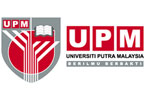 BORANG PENILAIAN TEKNIKALKURSUS MASSIVE OPEN ONLINE COURSE (MOOC)/MICRO-CREDENTIALS (MC) MANDIRIBAHAGIAN A: MAKLUMAT PENILAINAMAJAWATANPUSAT TANGGUNGJAWABBIDANG KEPAKARANTARIKH PENILAIAN BAHAGIAN A: PENILAIAN TEKNIKALBil.KriteriaPenilaian (Tandakan ‘/’ pada kotak disediakan)Komen/Maklum Balas(Sila berikan penjelasan terperinci termasuk peluang untuk penambahbaikan)Kemukakan sebagai lampiran jika ruangan tidak mencukupi)1.Adakah tempoh durasi Video Pratonton sesuai (sebaik-baiknya 30 saat hingga 1 minit)?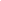 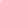 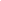 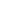 Bil.KriteriaPenilaian (Tandakan ‘/’ pada kotak disediakan)Komen/Maklum Balas(Sila berikan penjelasan terperinci termasuk peluang untuk penambahbaikan)Kemukakan sebagai lampiran jika ruangan tidak mencukupi1.Adakah ruang Pengenalan Profil Pengajar dilengkapi dengan gambar pengajar?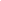 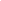 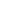 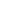 2.Adakah tempoh durasi Video Pengenalan Kursus sesuai (sebaik-baiknya 1 hingga 3 minit)?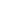 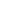 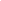 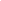 Bil.KriteriaPenilaian (Tandakan ‘/’ pada kotak disediakan)Komen/Maklum Balas(Sila berikan penjelasan terperinci termasuk peluang untuk penambahbaikan)Kemukakan sebagai lampiran jika ruangan tidak mencukupi1.Komponen Kandungan1.1 Adakah durasi setiap video tidak melebihi 15 minit?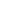 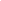 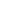 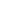 1.1.2 Adakah stail dan saiz fon pada slaid dapat dibaca dengan jelas?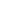 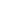 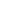 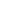 1.1.3 Adakah padanan warna fon/grafik dengan latar belakang sesuai dan menarik?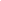 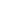 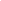 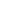 1.1.4 Adakah saiz dan resolusi setiap paparan media bersesuaian (tidak terlalu besar atau terlalu kecil)?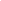 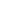 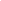 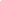 1.1.5 Adakah setiap pautan URL menghubungkan pelajar dengan bahan-bahan (video Youtube, Google Slide, dll.) yang sesuai dan masih wujud apabila diklik?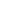 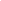 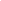 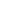 2.Komponen AktivitiAdakah setiap Komponen Aktiviti dimulakan dengan arahan yang jelas?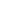 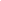 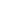 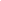 3.Komponen Penaksiran3.1 Adakah setiap Komponen Penaksiran dimulakan dengan arahan yang jelas?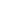 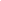 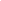 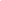 3.3.2 Adakah skor markah minimum ditetapkan (set up)?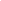 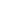 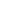 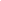 3.3.3 Adakah skor markah minimum dipaparkan?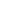 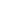 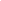 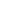 3.3.4 Adakah pengagihan masa untuk melengkapkan penaksiran ditetapkan (set up)?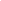 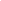 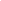 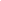 3.3.5 Adakah tetapan rawak kuiz (add a random question) dikonfigurasikan?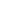 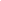 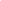 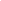 3.3.6 Adakah bank soalan mengandungi soalan sekurang-kurangnya satu kali ganda daripada jumlah soalan yang akan dipaparkan dalam fungsian Kuiz (Quiz)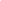 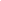 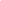 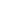 Bil.KriteriaPenilaian (Tandakan ‘/’ pada kotak disediakan))Komen/Maklum Balas(Sila berikan penjelasan terperinci termasuk peluang untuk penambahbaikan)Kemukakan sebagai lampiran jika ruangan tidak mencukupi1.Penyempurnaan Aktiviti (Activity Completion)Adakah penyempurnaan aktiviti (activity completion) ditetapkan (set up) bagi setiap modul?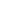 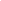 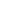 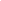 2.Pengurniaan Lencana DigitalAdakah pengurniaan Lencana Digital ditetapkan (set up) bagi setiap Modul?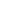 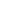 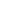 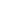 3.Pengurniaan Sijil MikroAdakah pengurniaan Sijil Mikro ditetapkan (set up) bagi setiap Kursus Mikro?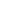 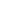 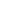 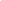 4.Pengurniaan Sijil MakroAdakah pengurniaan Sijil Makro ditetapkan (set up) bagi Kursus Makro?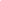 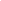 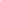 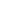 Bil.KriteriaPenilaian (Tandakan ‘/’ pada kotak disediakan)Komen/Maklum Balas(Sila berikan penjelasan terperinci termasuk peluang untuk penambahbaikan)Kemukakan sebagai lampiran jika ruangan tidak mencukupi1.Adakah isi kandungan telah disemak supaya tidak melanggar peraturan hak cipta?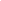 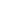 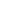 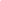 2.Adakah isi kandungan telah disemak supaya tidak mengandungi unsur-unsur plagiarisme?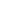 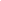 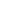 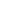 3.Adakah ruang maklum balas pelajar ditetapkan (set up) (Maklum balas hanya boleh diberikan sekali sahaja bagi kursus yang menawarkan Sijil Makro)?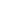 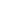 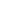 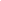 BAHAGIAN B: ULASAN KESELURUHAN PENILAIANDAPATAN PENILAIAN KESETARAANJUMLAHBilangan item yang memenuhi kriteria/ 22Bilangan item yang tidak memenuhi kriteria/ 22Komen/Maklum Balas Keseluruhan
BAHAGIAN C: PENGESAHAN TINDAKAN PENAMBAHBAIKAN OLEH PEMBANGUN KURSUS & PENILAI KOMPONENMAKLUM BALAS / KOMENMAKLUM BALAS / KOMENKOMPONENPEMBANGUN KURSUSPAKAR TEKNIKALA1: Halaman UtamanA2: Pengenalan KursusA3: Isi Kandungan KursusA4: Penyempurnaan Aktiviti Dan Pengurniaan Lencana Digital/Sijil Mikro/Sijil MakroA5: Bahagian PenutupPenilai Pakar Teknikal___________________________  (                                                     )Nama:Tarikh: